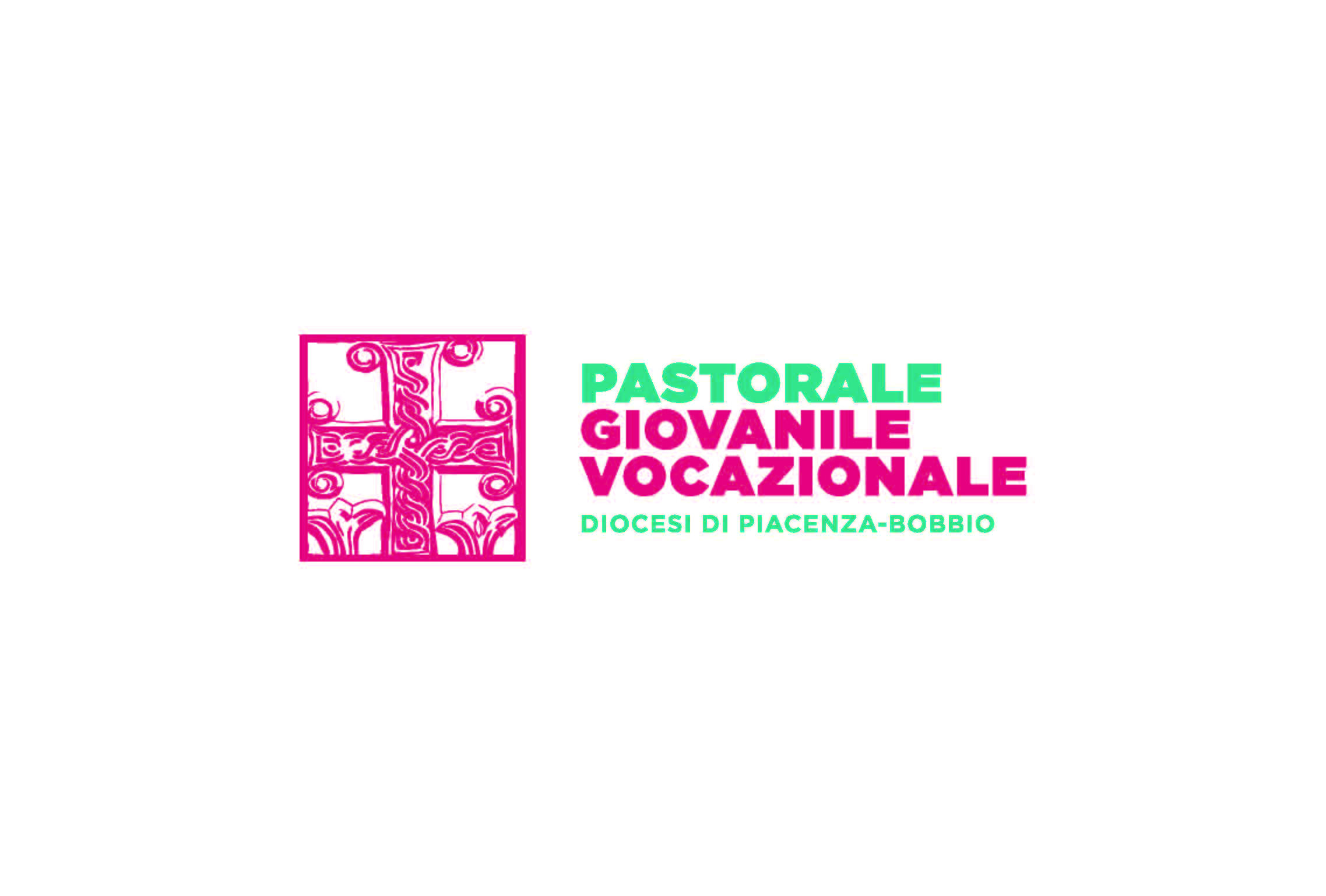 COGNOMENOMELUOGO DI NASCITADATA NASCITACELLEMAILEducatori – Accompagnatori Educatori – Accompagnatori Educatori – Accompagnatori Educatori – Accompagnatori Educatori – Accompagnatori Educatori – Accompagnatori Educatori – Accompagnatori COGNOMENOMELUOGO DI NASCITADATA NASCITACELLEMAIL